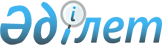 Об установлении квоты рабочих мест для несовершеннолетних выпускников интернатных организаций по Райымбекскому району
					
			Утративший силу
			
			
		
					Постановление акимата Райымбекского района Алматинской области от 24 декабря 2012 года N 267. Зарегистрировано Департаментом юстиции Алматинской области 16 января 2013 года N 2280. Утратило силу постановлением акимата Райымбекского района Алматинской области от 14 ноября 2013 года N 191       Сноска. Утратило силу постановлением акимата Райымбекского района Алматинской области от 14.11.2013 N 191      Примечание РЦПИ:

      В тексте сохранена авторская орфография и пунктуация.       

В соответствии с подпунктом 5-6) статьи 7 Закона Республики Казахстан от 23 января 2001 года за № 149 "О занятости населения" и подпунктом 13 пункта 1 статьи 31 Закона Республики Казахстан от 23 января 2001 года за № 148 " О местном государственном управлении и самоуправлении в Республике Казахстан", в целях социальной защиты  несовершеннолетних выпускников интернатных организаций, для обеспечения их занятости акимат района ПОСТАНОВЛЯЕТ:



      1. Установить квоту рабочих мест для несовершеннолетних выпускников интернатных организаций в размере одного процента от общей численности рабочих мест в предприятиях и организациях района всех форм собственности.



      2. Контроль за исполнением настоящего постановления возложить на заместителя акима района Байедилова Т. Е.



      3. Настоящее постановление вступает в силу с момента государственной регистрации в органах юстиции и вводится в действие по истечении десяти календарных дней со дня первого официального опубликования.      Аким района                                К. Медеуов
					© 2012. РГП на ПХВ «Институт законодательства и правовой информации Республики Казахстан» Министерства юстиции Республики Казахстан
				